1 czerwca to dzień urodzin wybitnego poety, Księdza Jana Twardowskiego. W tym roku obchodzimy 105. rocznicę jego urodzin.
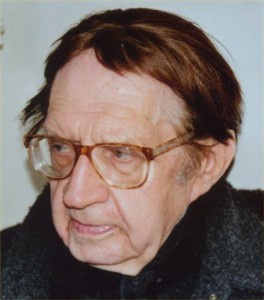 Jan Twardowski – urodzony 1 czerwca 1915 w Warszawie, zmarł w 18 stycznia 2008 w Warszawie, polski ksiądz rzymskokatolicki, filolog polski, poeta, prałat honorowy Jego Świątobliwości. Był uczniem Gimnazjum im. Tadeusza Czackiego w Warszawie, gdzie w 1935 zdał maturę. Dwa lata później ukazał się jego pierwszy tomik poezji „Powrót Andersena”. Studiował na Uniwersytecie Warszawskim. W czasie II wojny światowej był w Armii Krajowej, brał udział w powstaniu warszawskim. To właśnie przeżycia wojenne, skłoniły go do tego, aby zostać księdzem. W czasie wojny rozpoczął naukę w tajnym Seminarium Duchownym, święcenia kapłańskie przyjął 4 lipca 1948. W tym samym roku uzyskał tytuł magistra filologii polskiej. Po ukończeniu seminarium, przez 3 lata był wikarym w parafii w Żbikowie. Uczył religii w szkole specjalnej. Od 1959 do emerytury, był rektorem kościoła sióstr Wizytek w Warszawie. Do publikowania wierszy, powrócił już w 1945, a jego wczesna twórczość była wydawana na łamach Tygodnika Powszechnego. Popularność zdobył dzięki wydanemu w 1970, tomikowi poezji pt. „Znaki ufności”. Jest laureatem takich nagród jak: nagroda PEN Clubu im.Roberta Gravesa za całokształt twórczości, Order Uśmiechu, Dziecięca Nagroda Serca, Totus. Katolicki Uniwersytet Lubelski, przyznał mu tytuł doktora honoris causa. Pochowany jest w Świątyni Opatrzności Bożej.
cytaty z książek autora Śpieszmy się kochać ludzi, tak szybko odchodzą ...Jeśli ktoś płacze dlatego, że drugiemu jest źle, Pan Bóg cieszy się tym płaczem, bo takie łzy ciekną po twarzy jak perły, które nurek wyławia z ciepłego morza w Zatoce Perskiej. ...Błogosławieni, którzy potrafią śmiać się z własnej głupoty, albowiem będą mieć ubaw do końca.To właśnie „Ksiądz Jan od biedronki”, jak często się go nazywa, doskonale rozumiał potrzeby dziecka – śmiechu, zabawy i akceptacji świata. Właśnie dla dzieciaków napisał m.in.: „Zeszyt w kratkę”, „Patyki i patyczki”, „Kasztan dla milionera”, a dla nieco starszych „Zaufałem drodze” czy „Rwane prosto z krzaka”.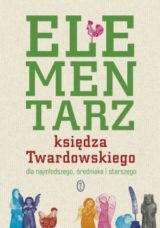 Elementarz księdza Twardowskiego - pełen ciepła i humoru przewodnik, skupiony wokół cyklu życia: dzieciństwa, dojrzewania, nawrócenia, modlitwy, miłości, rodziny, świąt, kapłaństwa, tworzenia, przemijania. Przybliżający przy tym postać samego Autora.Lektura Elementarza może być pomocą w poszukiwaniu odpowiedzi na najważniejsze pytania.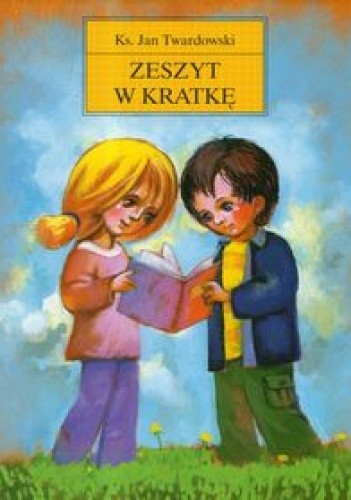 Niezupełnie zwyczajny zeszyt, jest jak pamiętnik z wpisami od serca, ciepłymi, żartobliwymi albo poważniejszymi do zapamiętania na dłużej. Wybór 59 opowiadań Księdza Jana dla dzieci, opartych na motywach ewangelicznych, dowcipnych i mądrych, poruszających dziecięcą wyobraźnię. Lektura w klasach 4-6 szkoły podstawowe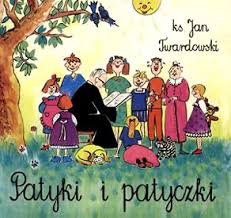 Patyki i patyczki (ks. J. Twardowski) Jest to zbiór szesnastu krótkich tekstów pisanych wierszem lub prozą, które opowiadają o Panu Bogu, o tym, że Bóg kocha wszystkich ludzi, i o tym, jak powinniśmy się zachowywać, żeby się za tę miłość odwdzięczyć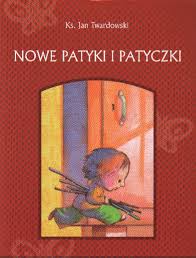 Nowe patyki i patyczki to zbiór bajkowych opowieści, z których większość to krótkie impresje na temat bądź jakiegoś wydarzenia biblijnego, bądź to codziennej rzeczywistości pełnej radości, smutków i słabości ludzkich. Bohaterami, oprócz tych biblijnych, są zazwyczaj dzieci wraz z doświadczeniami ich dziecięcego bytowania. I z pewnością są to już maluchy nieco starsze – takie, które zaczynają zadawać pytania nie tylko o sens historii Jezusa i innych bohaterów Pisma Świętego, ale również o motywy ludzkiego postępowania, o to czym jest dobro i jak się jego nauczyć.Ks. Jan Twardowski „Nowe patyki i patyczki” audiobookhttps://www.youtube.com/watch?v=-5W3dKXADl0